 E K L E R : 1- Transkript2- Ders İçeriği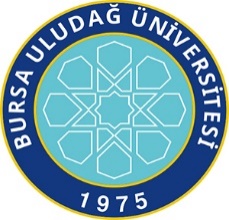 T. CBURSA ULUDAĞ ÜNİVERSİTESİSPOR BİLİMLERİ FAKÜLTESİANTRENÖRLÜK EĞİTİMİ BÖLÜMÜMuafiyet/İnbibak Başvuru Formu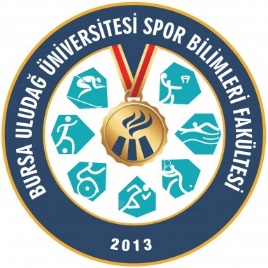                Daha önce aldığım ve başarılı olduğum, aşağıda belirttiğim derslerden muaf sayılmam hususunda gereğini;              Saygılarımla arz ederim.BURSA ULUDAĞ ÜNİVERSİTESİ SPOR BİLİMLERİ FAKÜLTESİ
ANTRENÖRLÜK EĞİTİMİ BÖLÜMÜBURSA ULUDAĞ ÜNİVERSİTESİ SPOR BİLİMLERİ FAKÜLTESİ
ANTRENÖRLÜK EĞİTİMİ BÖLÜMÜBURSA ULUDAĞ ÜNİVERSİTESİ SPOR BİLİMLERİ FAKÜLTESİ
ANTRENÖRLÜK EĞİTİMİ BÖLÜMÜBURSA ULUDAĞ ÜNİVERSİTESİ SPOR BİLİMLERİ FAKÜLTESİ
ANTRENÖRLÜK EĞİTİMİ BÖLÜMÜBURSA ULUDAĞ ÜNİVERSİTESİ SPOR BİLİMLERİ FAKÜLTESİ
ANTRENÖRLÜK EĞİTİMİ BÖLÜMÜBURSA ULUDAĞ ÜNİVERSİTESİ SPOR BİLİMLERİ FAKÜLTESİ
ANTRENÖRLÜK EĞİTİMİ BÖLÜMÜGELDİĞİ ÜNİVERSİTE/ BÖLÜMGELDİĞİ ÜNİVERSİTE/ BÖLÜMGELDİĞİ ÜNİVERSİTE/ BÖLÜMGELDİĞİ ÜNİVERSİTE/ BÖLÜMGELDİĞİ ÜNİVERSİTE/ BÖLÜMGELDİĞİ ÜNİVERSİTE/ BÖLÜMHARF NOTUKOMİSYON ONAYII.YARIYIL/GÜZ YARIYILII.YARIYIL/GÜZ YARIYILII.YARIYIL/GÜZ YARIYILII.YARIYIL/GÜZ YARIYILII.YARIYIL/GÜZ YARIYILII.YARIYIL/GÜZ YARIYILII.YARIYIL/GÜZ YARIYILII.YARIYIL/GÜZ YARIYILII.YARIYIL/GÜZ YARIYILII.YARIYIL/GÜZ YARIYILII.YARIYIL/GÜZ YARIYILII.YARIYIL/GÜZ YARIYILIHARF NOTUKOMİSYON ONAYIHAFTALIK DERS SAATİHAFTALIK DERS SAATİHAFTALIK DERS SAATİHAFTALIK DERS SAATİHAFTALIK DERS SAATİHAFTALIK DERS SAATİHAFTALIK DERS SAATİHAFTALIK DERS SAATİHARF NOTUKOMİSYON ONAYIKODDERSİN ADITULAKTSKODDERSİN ADITULAKTSHARF NOTUKOMİSYON ONAYIATA101ATATÜRK  İLKELERİ ve İNKILAP TARİHİ I2002TUD101TÜRK DİLİ I2002YAD101YABANCI DİL I (İNGİLİZCE)2002YAD111YABANCI DİL I (ALMANCA)3003YAD121YABANCI DİL I (FRANSIZCA)3003AEB1001ATLETİZM1205AEB1003SPOR BİLİMLERİNE GİRİŞ3005AEB1005TEMEL HAREKET EĞİTİMİ1205AEB1007SPOR BİYOLOJİSİ3005AEB1009PSİKOMOTOR GELİŞİM 3004BURSA ULUDAĞ ÜNİVERSİTESİ SPOR BİLİMLERİ FAKÜLTESİ
ANTRENÖRLÜK EĞİTİMİ BÖLÜMÜBURSA ULUDAĞ ÜNİVERSİTESİ SPOR BİLİMLERİ FAKÜLTESİ
ANTRENÖRLÜK EĞİTİMİ BÖLÜMÜBURSA ULUDAĞ ÜNİVERSİTESİ SPOR BİLİMLERİ FAKÜLTESİ
ANTRENÖRLÜK EĞİTİMİ BÖLÜMÜBURSA ULUDAĞ ÜNİVERSİTESİ SPOR BİLİMLERİ FAKÜLTESİ
ANTRENÖRLÜK EĞİTİMİ BÖLÜMÜBURSA ULUDAĞ ÜNİVERSİTESİ SPOR BİLİMLERİ FAKÜLTESİ
ANTRENÖRLÜK EĞİTİMİ BÖLÜMÜBURSA ULUDAĞ ÜNİVERSİTESİ SPOR BİLİMLERİ FAKÜLTESİ
ANTRENÖRLÜK EĞİTİMİ BÖLÜMÜGELDİĞİ ÜNİVERSİTE/ BÖLÜMGELDİĞİ ÜNİVERSİTE/ BÖLÜMGELDİĞİ ÜNİVERSİTE/ BÖLÜMGELDİĞİ ÜNİVERSİTE/ BÖLÜMGELDİĞİ ÜNİVERSİTE/ BÖLÜMGELDİĞİ ÜNİVERSİTE/ BÖLÜMHARF NOTUKOMİSYON ONAYIII.YARIYIL/BAHAR YARIYILIII.YARIYIL/BAHAR YARIYILIII.YARIYIL/BAHAR YARIYILIII.YARIYIL/BAHAR YARIYILIII.YARIYIL/BAHAR YARIYILIII.YARIYIL/BAHAR YARIYILIII.YARIYIL/BAHAR YARIYILIII.YARIYIL/BAHAR YARIYILIII.YARIYIL/BAHAR YARIYILIII.YARIYIL/BAHAR YARIYILIII.YARIYIL/BAHAR YARIYILIII.YARIYIL/BAHAR YARIYILIHARF NOTUKOMİSYON ONAYIHAFTALIK DERS SAATİHAFTALIK DERS SAATİHAFTALIK DERS SAATİHAFTALIK DERS SAATİHAFTALIK DERS SAATİHAFTALIK DERS SAATİHAFTALIK DERS SAATİHAFTALIK DERS SAATİHARF NOTUKOMİSYON ONAYIKODDERSİN ADITULAKTSKODDERSİN ADITULAKTSHARF NOTUKOMİSYON ONAYIATA102ATATÜRK İLKELERİ ve İNKILAP TARİHİ II2002TUD102TÜRK DİLİ II2002YAD102YABANCI DİL II (İNGİLİZCE)2002YAD112YABANCI DİL II (ALMANCA)3003YAD122YABANCI DİL II (FRANSIZCA)3003AEB1002YÜZME1204AEB1004İNSAN ANATOMİSİ ve KİNESYOLOJİSİ 4006BİL1006BİLGİSAYAR 2204Seçmeli Spor  seçmeli dersler.pdf1205Seçmeli Spor  seçmeli dersler.pdf1205BURSA ULUDAĞ ÜNİVERSİTESİ SPOR BİLİMLERİ FAKÜLTESİ
ANTRENÖRLÜK EĞİTİMİ BÖLÜMÜBURSA ULUDAĞ ÜNİVERSİTESİ SPOR BİLİMLERİ FAKÜLTESİ
ANTRENÖRLÜK EĞİTİMİ BÖLÜMÜBURSA ULUDAĞ ÜNİVERSİTESİ SPOR BİLİMLERİ FAKÜLTESİ
ANTRENÖRLÜK EĞİTİMİ BÖLÜMÜBURSA ULUDAĞ ÜNİVERSİTESİ SPOR BİLİMLERİ FAKÜLTESİ
ANTRENÖRLÜK EĞİTİMİ BÖLÜMÜBURSA ULUDAĞ ÜNİVERSİTESİ SPOR BİLİMLERİ FAKÜLTESİ
ANTRENÖRLÜK EĞİTİMİ BÖLÜMÜBURSA ULUDAĞ ÜNİVERSİTESİ SPOR BİLİMLERİ FAKÜLTESİ
ANTRENÖRLÜK EĞİTİMİ BÖLÜMÜGELDİĞİ ÜNİVERSİTE/ BÖLÜMGELDİĞİ ÜNİVERSİTE/ BÖLÜMGELDİĞİ ÜNİVERSİTE/ BÖLÜMGELDİĞİ ÜNİVERSİTE/ BÖLÜMGELDİĞİ ÜNİVERSİTE/ BÖLÜMGELDİĞİ ÜNİVERSİTE/ BÖLÜMHARF NOTUKOMİSYON ONAYIIII.YARIYIL/GÜZ YARIYILIIII.YARIYIL/GÜZ YARIYILIIII.YARIYIL/GÜZ YARIYILIIII.YARIYIL/GÜZ YARIYILIIII.YARIYIL/GÜZ YARIYILIIII.YARIYIL/GÜZ YARIYILIIII.YARIYIL/GÜZ YARIYILIIII.YARIYIL/GÜZ YARIYILIIII.YARIYIL/GÜZ YARIYILIIII.YARIYIL/GÜZ YARIYILIIII.YARIYIL/GÜZ YARIYILIIII.YARIYIL/GÜZ YARIYILIHARF NOTUKOMİSYON ONAYIHAFTALIK DERS SAATİHAFTALIK DERS SAATİHAFTALIK DERS SAATİHAFTALIK DERS SAATİHAFTALIK DERS SAATİHAFTALIK DERS SAATİHAFTALIK DERS SAATİHAFTALIK DERS SAATİHARF NOTUKOMİSYON ONAYIKODDERSİN ADITULAKTSKODDERSİN ADITULAKTSHARF NOTUKOMİSYON ONAYIAEB2003ANTRENMAN BİLGİSİ I4005AEB2005SPOR BİYOMEKANİĞİ2003AEB2007SPORDA YÖNETİM ve ORGANİZASYON2002AEB2009SPOR FİZYOLOJİSİ I4005AEB2011ANTRENÖRLÜK PEDAGOJİSİ 3003AEB2013SPOR PSİKOLOJİSİ 2002Seçmeli Spor  seçmeli dersler.pdf1205Seçmeli Spor  seçmeli dersler.pdf1205Seçmeli Spor seçmeli dersler.pdf1205BURSA ULUDAĞ ÜNİVERSİTESİ SPOR BİLİMLERİ FAKÜLTESİ
ANTRENÖRLÜK EĞİTİMİ BÖLÜMÜBURSA ULUDAĞ ÜNİVERSİTESİ SPOR BİLİMLERİ FAKÜLTESİ
ANTRENÖRLÜK EĞİTİMİ BÖLÜMÜBURSA ULUDAĞ ÜNİVERSİTESİ SPOR BİLİMLERİ FAKÜLTESİ
ANTRENÖRLÜK EĞİTİMİ BÖLÜMÜBURSA ULUDAĞ ÜNİVERSİTESİ SPOR BİLİMLERİ FAKÜLTESİ
ANTRENÖRLÜK EĞİTİMİ BÖLÜMÜBURSA ULUDAĞ ÜNİVERSİTESİ SPOR BİLİMLERİ FAKÜLTESİ
ANTRENÖRLÜK EĞİTİMİ BÖLÜMÜBURSA ULUDAĞ ÜNİVERSİTESİ SPOR BİLİMLERİ FAKÜLTESİ
ANTRENÖRLÜK EĞİTİMİ BÖLÜMÜGELDİĞİ ÜNİVERSİTE/ BÖLÜMGELDİĞİ ÜNİVERSİTE/ BÖLÜMGELDİĞİ ÜNİVERSİTE/ BÖLÜMGELDİĞİ ÜNİVERSİTE/ BÖLÜMGELDİĞİ ÜNİVERSİTE/ BÖLÜMGELDİĞİ ÜNİVERSİTE/ BÖLÜMHARF NOTUKOMİSYON ONAYIKOMİSYON ONAYIIV.YARIYIL/BAHAR YARIYILIIV.YARIYIL/BAHAR YARIYILIIV.YARIYIL/BAHAR YARIYILIIV.YARIYIL/BAHAR YARIYILIIV.YARIYIL/BAHAR YARIYILIIV.YARIYIL/BAHAR YARIYILIIV.YARIYIL/BAHAR YARIYILIIV.YARIYIL/BAHAR YARIYILIIV.YARIYIL/BAHAR YARIYILIIV.YARIYIL/BAHAR YARIYILIIV.YARIYIL/BAHAR YARIYILIIV.YARIYIL/BAHAR YARIYILIHARF NOTUKOMİSYON ONAYIKOMİSYON ONAYIHAFTALIK DERS SAATİHAFTALIK DERS SAATİHAFTALIK DERS SAATİHAFTALIK DERS SAATİHAFTALIK DERS SAATİHAFTALIK DERS SAATİHAFTALIK DERS SAATİHAFTALIK DERS SAATİHARF NOTUKOMİSYON ONAYIKOMİSYON ONAYIKODDERSİN ADITULAKTSKODDERSİN ADITULAKTSAEB2002SPORDA FİZİKSEL,FİZYOLOJİK ve PSİKOLOJİK TESTLER 2203AEB2004SPORDA ÖLÇME ve DEĞERLENDİRME2004AEB2006SPOR FİZYOLOJİSİ II 4005AEB2008ANTRENMAN BİLGİSİ II2205AEB2012EGZERSİZ UYGULAMALARI YENİ YAKLAŞIMLAR2003Seçmeli Spor  seçmeli dersler.pdf1205Seçmeli Spor  seçmeli dersler.pdf1205Seçmeli Spor  seçmeli dersler.pdf1205BURSA ULUDAĞ ÜNİVERSİTESİ SPOR BİLİMLERİ FAKÜLTESİ
ANTRENÖRLÜK EĞİTİMİ BÖLÜMÜBURSA ULUDAĞ ÜNİVERSİTESİ SPOR BİLİMLERİ FAKÜLTESİ
ANTRENÖRLÜK EĞİTİMİ BÖLÜMÜBURSA ULUDAĞ ÜNİVERSİTESİ SPOR BİLİMLERİ FAKÜLTESİ
ANTRENÖRLÜK EĞİTİMİ BÖLÜMÜBURSA ULUDAĞ ÜNİVERSİTESİ SPOR BİLİMLERİ FAKÜLTESİ
ANTRENÖRLÜK EĞİTİMİ BÖLÜMÜBURSA ULUDAĞ ÜNİVERSİTESİ SPOR BİLİMLERİ FAKÜLTESİ
ANTRENÖRLÜK EĞİTİMİ BÖLÜMÜBURSA ULUDAĞ ÜNİVERSİTESİ SPOR BİLİMLERİ FAKÜLTESİ
ANTRENÖRLÜK EĞİTİMİ BÖLÜMÜGELDİĞİ ÜNİVERSİTE/ BÖLÜMGELDİĞİ ÜNİVERSİTE/ BÖLÜMGELDİĞİ ÜNİVERSİTE/ BÖLÜMGELDİĞİ ÜNİVERSİTE/ BÖLÜMGELDİĞİ ÜNİVERSİTE/ BÖLÜMGELDİĞİ ÜNİVERSİTE/ BÖLÜMHARF NOTUKOMİSYON ONAYIV.YARIYIL/GÜZ YARIYILIV.YARIYIL/GÜZ YARIYILIV.YARIYIL/GÜZ YARIYILIV.YARIYIL/GÜZ YARIYILIV.YARIYIL/GÜZ YARIYILIV.YARIYIL/GÜZ YARIYILIV.YARIYIL/GÜZ YARIYILIV.YARIYIL/GÜZ YARIYILIV.YARIYIL/GÜZ YARIYILIV.YARIYIL/GÜZ YARIYILIV.YARIYIL/GÜZ YARIYILIV.YARIYIL/GÜZ YARIYILIHARF NOTUKOMİSYON ONAYIHAFTALIK DERS SAATİHAFTALIK DERS SAATİHAFTALIK DERS SAATİHAFTALIK DERS SAATİHAFTALIK DERS SAATİHAFTALIK DERS SAATİHAFTALIK DERS SAATİHAFTALIK DERS SAATİHARF NOTUKOMİSYON ONAYIKODDERSİN ADITULAKTSKODDERSİN ADITULAKTSHARF NOTUKOMİSYON ONAYIAEB3001SPORCU BESLENMESİ3005AEB3003OYUN VE MAÇ ANALİZİ3004AEB3005FİTNESS KİLO KONTROLÜ VE BİREYSEL ANTRENÖRLÜK3004AEB3007UZMANLIK ALAN DERSİ  I2206AEB3009SPORDA ÖĞRETİM İLKE ve YÖNTEMLERİ 3003AEB3011SPOR YARALANMALARINDA KORUNMA ve İLK YARDIM3003Seçmeli Teori seçmeli dersler.pdf3005BURSA ULUDAĞ ÜNİVERSİTESİ SPOR BİLİMLERİ FAKÜLTESİ
ANTRENÖRLÜK EĞİTİMİ BÖLÜMÜBURSA ULUDAĞ ÜNİVERSİTESİ SPOR BİLİMLERİ FAKÜLTESİ
ANTRENÖRLÜK EĞİTİMİ BÖLÜMÜBURSA ULUDAĞ ÜNİVERSİTESİ SPOR BİLİMLERİ FAKÜLTESİ
ANTRENÖRLÜK EĞİTİMİ BÖLÜMÜBURSA ULUDAĞ ÜNİVERSİTESİ SPOR BİLİMLERİ FAKÜLTESİ
ANTRENÖRLÜK EĞİTİMİ BÖLÜMÜBURSA ULUDAĞ ÜNİVERSİTESİ SPOR BİLİMLERİ FAKÜLTESİ
ANTRENÖRLÜK EĞİTİMİ BÖLÜMÜBURSA ULUDAĞ ÜNİVERSİTESİ SPOR BİLİMLERİ FAKÜLTESİ
ANTRENÖRLÜK EĞİTİMİ BÖLÜMÜGELDİĞİ ÜNİVERSİTE/ BÖLÜMGELDİĞİ ÜNİVERSİTE/ BÖLÜMGELDİĞİ ÜNİVERSİTE/ BÖLÜMGELDİĞİ ÜNİVERSİTE/ BÖLÜMGELDİĞİ ÜNİVERSİTE/ BÖLÜMGELDİĞİ ÜNİVERSİTE/ BÖLÜMHARF NOTUKOMİSYON ONAYIVI.YARIYIL/BAHAR YARIYILIVI.YARIYIL/BAHAR YARIYILIVI.YARIYIL/BAHAR YARIYILIVI.YARIYIL/BAHAR YARIYILIVI.YARIYIL/BAHAR YARIYILIVI.YARIYIL/BAHAR YARIYILIVI.YARIYIL/BAHAR YARIYILIVI.YARIYIL/BAHAR YARIYILIVI.YARIYIL/BAHAR YARIYILIVI.YARIYIL/BAHAR YARIYILIVI.YARIYIL/BAHAR YARIYILIVI.YARIYIL/BAHAR YARIYILIHARF NOTUKOMİSYON ONAYIHAFTALIK DERS SAATİHAFTALIK DERS SAATİHAFTALIK DERS SAATİHAFTALIK DERS SAATİHAFTALIK DERS SAATİHAFTALIK DERS SAATİHAFTALIK DERS SAATİHAFTALIK DERS SAATİHARF NOTUKOMİSYON ONAYIKODDERSİN ADITULAKTSKODDERSİN ADITULAKTSHARF NOTUKOMİSYON ONAYIAEB3002BECERİ ÖĞRENİMİ3003AEB3004SPORTİF ETKİNLİK YÖNTEMİ4004AEB3006SPOR BİLİMLERİNDE ARAŞTIRMA YÖNTEMLERİ ve İSTATİSTİK3005AEB3008SPORDA BİLİŞİM TEKNOLOJİLERİ ve UYGULAMALARI 2003AEB3010UZMANLIK ALAN DERSİ II2206AEB3012ENGELLİLERDE SPOR ve EGZERSİZ UYGULAMALARI 3004Seçmeli Teori seçmeli dersler.pdf3005BURSA ULUDAĞ ÜNİVERSİTESİ SPOR BİLİMLERİ FAKÜLTESİ
ANTRENÖRLÜK EĞİTİMİ BÖLÜMÜBURSA ULUDAĞ ÜNİVERSİTESİ SPOR BİLİMLERİ FAKÜLTESİ
ANTRENÖRLÜK EĞİTİMİ BÖLÜMÜBURSA ULUDAĞ ÜNİVERSİTESİ SPOR BİLİMLERİ FAKÜLTESİ
ANTRENÖRLÜK EĞİTİMİ BÖLÜMÜBURSA ULUDAĞ ÜNİVERSİTESİ SPOR BİLİMLERİ FAKÜLTESİ
ANTRENÖRLÜK EĞİTİMİ BÖLÜMÜBURSA ULUDAĞ ÜNİVERSİTESİ SPOR BİLİMLERİ FAKÜLTESİ
ANTRENÖRLÜK EĞİTİMİ BÖLÜMÜBURSA ULUDAĞ ÜNİVERSİTESİ SPOR BİLİMLERİ FAKÜLTESİ
ANTRENÖRLÜK EĞİTİMİ BÖLÜMÜGELDİĞİ ÜNİVERSİTE/ BÖLÜMGELDİĞİ ÜNİVERSİTE/ BÖLÜMGELDİĞİ ÜNİVERSİTE/ BÖLÜMGELDİĞİ ÜNİVERSİTE/ BÖLÜMGELDİĞİ ÜNİVERSİTE/ BÖLÜMGELDİĞİ ÜNİVERSİTE/ BÖLÜMHARF NOTUKOMİSYON ONAYIVII.YARIYIL/GÜZ YARIYILIVII.YARIYIL/GÜZ YARIYILIVII.YARIYIL/GÜZ YARIYILIVII.YARIYIL/GÜZ YARIYILIVII.YARIYIL/GÜZ YARIYILIVII.YARIYIL/GÜZ YARIYILIVII.YARIYIL/GÜZ YARIYILIVII.YARIYIL/GÜZ YARIYILIVII.YARIYIL/GÜZ YARIYILIVII.YARIYIL/GÜZ YARIYILIVII.YARIYIL/GÜZ YARIYILIVII.YARIYIL/GÜZ YARIYILIHARF NOTUKOMİSYON ONAYIHAFTALIK DERS SAATİHAFTALIK DERS SAATİHAFTALIK DERS SAATİHAFTALIK DERS SAATİHAFTALIK DERS SAATİHAFTALIK DERS SAATİHAFTALIK DERS SAATİHAFTALIK DERS SAATİHARF NOTUKOMİSYON ONAYIKODDERSİN ADITULAKTSKODDERSİN ADITULAKTSHARF NOTUKOMİSYON ONAYIAEB4001UZMANLIK ALAN DERSİ III 2206AEB4003ANTRENÖRLÜK DENEYİMİ 2204AEB4005SPORDA YETENEK SEÇİMİ ve PERFORMANS ÖLÇÜMLERİ4004AEB4007ARAŞTIRMA PROJESİ4206AEB4009FİZİKSEL UYGUNLUK GELİŞTİRME 3003AEB4011İLETİŞİM BECERİLERİ ve DİKSİYON2002Seçmeli Teori seçmeli dersler.pdf3005Seçmeli Teori seçmeli dersler.pdf3005BURSA ULUDAĞ ÜNİVERSİTESİ SPOR BİLİMLERİ FAKÜLTESİ
ANTRENÖRLÜK EĞİTİMİ BÖLÜMÜBURSA ULUDAĞ ÜNİVERSİTESİ SPOR BİLİMLERİ FAKÜLTESİ
ANTRENÖRLÜK EĞİTİMİ BÖLÜMÜBURSA ULUDAĞ ÜNİVERSİTESİ SPOR BİLİMLERİ FAKÜLTESİ
ANTRENÖRLÜK EĞİTİMİ BÖLÜMÜBURSA ULUDAĞ ÜNİVERSİTESİ SPOR BİLİMLERİ FAKÜLTESİ
ANTRENÖRLÜK EĞİTİMİ BÖLÜMÜBURSA ULUDAĞ ÜNİVERSİTESİ SPOR BİLİMLERİ FAKÜLTESİ
ANTRENÖRLÜK EĞİTİMİ BÖLÜMÜBURSA ULUDAĞ ÜNİVERSİTESİ SPOR BİLİMLERİ FAKÜLTESİ
ANTRENÖRLÜK EĞİTİMİ BÖLÜMÜGELDİĞİ ÜNİVERSİTE/ BÖLÜMGELDİĞİ ÜNİVERSİTE/ BÖLÜMGELDİĞİ ÜNİVERSİTE/ BÖLÜMGELDİĞİ ÜNİVERSİTE/ BÖLÜMGELDİĞİ ÜNİVERSİTE/ BÖLÜMGELDİĞİ ÜNİVERSİTE/ BÖLÜMHARF NOTUKOMİSYON ONAYIVIII.YARIYIL/BAHAR YARIYILIVIII.YARIYIL/BAHAR YARIYILIVIII.YARIYIL/BAHAR YARIYILIVIII.YARIYIL/BAHAR YARIYILIVIII.YARIYIL/BAHAR YARIYILIVIII.YARIYIL/BAHAR YARIYILIVIII.YARIYIL/BAHAR YARIYILIVIII.YARIYIL/BAHAR YARIYILIVIII.YARIYIL/BAHAR YARIYILIVIII.YARIYIL/BAHAR YARIYILIVIII.YARIYIL/BAHAR YARIYILIVIII.YARIYIL/BAHAR YARIYILIHARF NOTUKOMİSYON ONAYIHAFTALIK DERS SAATİHAFTALIK DERS SAATİHAFTALIK DERS SAATİHAFTALIK DERS SAATİHAFTALIK DERS SAATİHAFTALIK DERS SAATİHAFTALIK DERS SAATİHAFTALIK DERS SAATİHARF NOTUKOMİSYON ONAYIKODDERSİN ADITULAKTSKODDERSİN ADITULAKTSAEB4002ANTRENÖRLÜK UYGULAMASI2409AEB4004UZMANLIK ALAN DERSİ IV 2206AEB4006SPORDA İNOVASYON2004AEB4008ANTRENÖRLÜK EĞİTİMİNDE LİDERLİK2003AEB4010SPORDA PAZARLAMA,SPORSORLUK ve MEDYA3003Seçmeli Teori seçmeli dersler.pdf3005